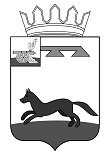 АДМИНИСТРАЦИЯ  МУНИЦИПАЛЬНОГО ОБРАЗОВАНИЯ«ХИСЛАВИЧСКИЙ РАЙОН» СМОЛЕНСКОЙ  ОБЛАСТИП О С Т А Н О В Л Е Н И Еот 24 мая 2022 г. № 174Об утверждении  Перечня земельных участков, предоставляемых гражданам, имеющим трех и более детей, в собственность бесплатно для индивидуального жилищного строительства из земель, находящихся в муниципальной собственности или из земель, государственная собственность на которые не разграничена на территории Хиславичского района Смоленской областиВ соответствии с пунктом 6 статьи 39.5 Земельного кодекса Российской Федерации, статьей 3.3 Федерального закона от 25 октября 2001 № 137-ФЗ «О введении в действие Земельного кодекса Российской Федерации», с частью 13 статьи 3 областного закона от 28.09.2012 № 67-з «О предоставлении земельных участков гражданам, имеющим трех и более детей, в собственность бесплатно для индивидуального жилищного строительства на территории Смоленской области», Уставом муниципального образования «Хиславичский район» Смоленской области,Администрация муниципального образования «Хиславичский район» Смоленской области п о с т а н о в л я е т:1. Утвердить прилагаемый  Перечень земельных участков, предоставляемых гражданам, имеющим трех и более детей, в собственность бесплатно для индивидуального жилищного строительства из земель, находящихся в муниципальной собственности, и из земель, государственная собственность на которые не разграничена на 2022 год.2. Разместить настоящее постановление на официальном сайте муниципального образования «Хиславичский район» Смоленской  области.Глава муниципального образования «Хиславичский район» Смоленской области                                                                              А.В. ЗагребаевУтвержденпостановлением Администрации муниципального образования  «Хиславичский район» Смоленской областиот 24 мая № 174ПЕРЕЧЕНЬземельных участков, предоставляемых гражданам, имеющим трех и более детей, в собственность бесплатно для индивидуального жилищного строительства из земель, находящихся в муниципальной собственности, или из земель, государственная собственность на которые не разграничена на территории Хиславичского района Смоленской области№Местоположение земельного участкаКадастровый номерПлощадь, кв.м.Разрешенное использованиеОбременение, ограничивающее его использование1Российская Федерация, обл. Смоленская, пгт.Хиславичи, ул.Юбилейная, д.667:22:0200127:671500,0застройка индивидуальными жилыми домами с приусадебными участкаминет